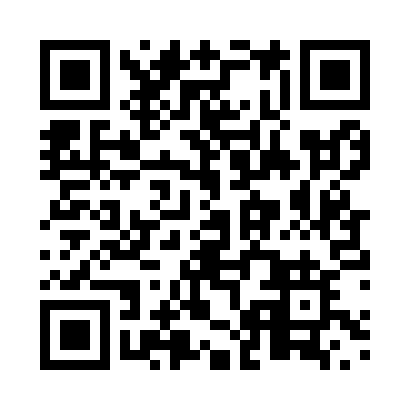 Prayer times for Danbury, Saskatchewan, CanadaMon 1 Jul 2024 - Wed 31 Jul 2024High Latitude Method: Angle Based RulePrayer Calculation Method: Islamic Society of North AmericaAsar Calculation Method: HanafiPrayer times provided by https://www.salahtimes.comDateDayFajrSunriseDhuhrAsrMaghribIsha1Mon2:434:3412:536:309:1211:032Tue2:444:3412:536:309:1211:023Wed2:444:3512:536:309:1111:024Thu2:454:3612:546:309:1111:025Fri2:454:3712:546:309:1011:026Sat2:464:3812:546:299:1011:027Sun2:464:3912:546:299:0911:018Mon2:474:4012:546:299:0811:019Tue2:474:4112:546:299:0711:0110Wed2:484:4212:556:289:0711:0011Thu2:494:4312:556:289:0611:0012Fri2:494:4412:556:279:0511:0013Sat2:504:4512:556:279:0410:5914Sun2:514:4612:556:269:0310:5915Mon2:514:4812:556:269:0210:5816Tue2:524:4912:556:259:0110:5817Wed2:534:5012:556:259:0010:5718Thu2:534:5212:556:248:5910:5719Fri2:544:5312:556:248:5710:5620Sat2:554:5412:556:238:5610:5621Sun2:554:5612:556:228:5510:5522Mon2:564:5712:566:218:5310:5423Tue2:574:5812:566:218:5210:5424Wed2:575:0012:566:208:5110:5325Thu2:585:0112:566:198:4910:5226Fri2:595:0312:566:188:4810:5127Sat3:005:0412:566:178:4610:5128Sun3:005:0612:566:168:4510:5029Mon3:015:0712:556:158:4310:4930Tue3:025:0912:556:148:4110:4831Wed3:035:1012:556:138:4010:47